        От 14   декабря        2023 года   № 205В соответствие с Федеральным законом от 02.03.2007г. № 25-ФЗ «О муниципальной службе в Российской Федерации», Областным законом Ленинградской области от 11.03.2008г. № 14-оз «О правовом регулировании муниципальной службы в Ленинградской области», п.2 ст.5 Решения Совета депутатов от 14.12.2023 г. № 204 «О бюджете Красноозерного сельского поселения Приозерского муниципального района Ленинградской области на 2024 год и плановый период 2025 и 2026 годов», Решения Совета депутатов от 11.05.2021 года № 88 «Об утверждении Положений об оплате труда муниципальных служащих администрации и работников администрации, замещающих должности, не являющиеся должностями муниципальной службы МО Красноозерное сельское поселение МО Приозерский муниципальный район Ленинградской области, «Уставом Красноозерного сельского поселения Приозерского муниципального района Ленинградской области, в целях стимулирования труда муниципальных служащих и работников администрации Совет депутатов Красноозерного сельского поселения РЕШИЛ:Утвердить размеры должностных окладов муниципальных служащих администрации Красноозерного сельского поселения Приозерского муниципального района Ленинградской области с 01 января 2024 года согласно Приложению № 1.Утвердить размеры ежемесячных надбавок к должностному окладу за классный чин муниципальных служащих администрации Красноозерного сельского поселения с 01 января 2024 года согласно Приложению № 2.Настоящее решение подлежит официальному опубликованию в средствах массовой информации, на сайте администрации Красноозерного сельского поселения и распространяется на правоотношения, возникшие с 01 января 2024 года.Настоящее решение вступает в силу с момента опубликования его в средствах массовой информации.Глава Красноозерного сельского поселения 	                                 М.И. Каппушев						         Исп.: Смирнова Н.Г..тел.: 67-525Разослано: дело-3, Ком.фин.-1, бухг.-1, прокуратура -1Утверждено  Решением Совета депутатовКрасноозерного сельского поселенияПриозерского муниципального района Ленинградской областиОт 14 декабря   2023 г. № 205Приложение №1Размеры должностных окладов муниципальных служащих администрации Красноозерного сельского поселения Приозерского муниципального района Ленинградской области Утверждено  Решением Совета депутатовКрасноозерного сельского поселенияПриозерского муниципального района Ленинградской областиОт 14 декабря   2023 г. № 205Приложение № 2Размеры ежемесячных надбавок к должностному окладу за классный чин муниципальных служащих администрации Красноозерного сельского поселения Приозерского муниципального района Ленинградской области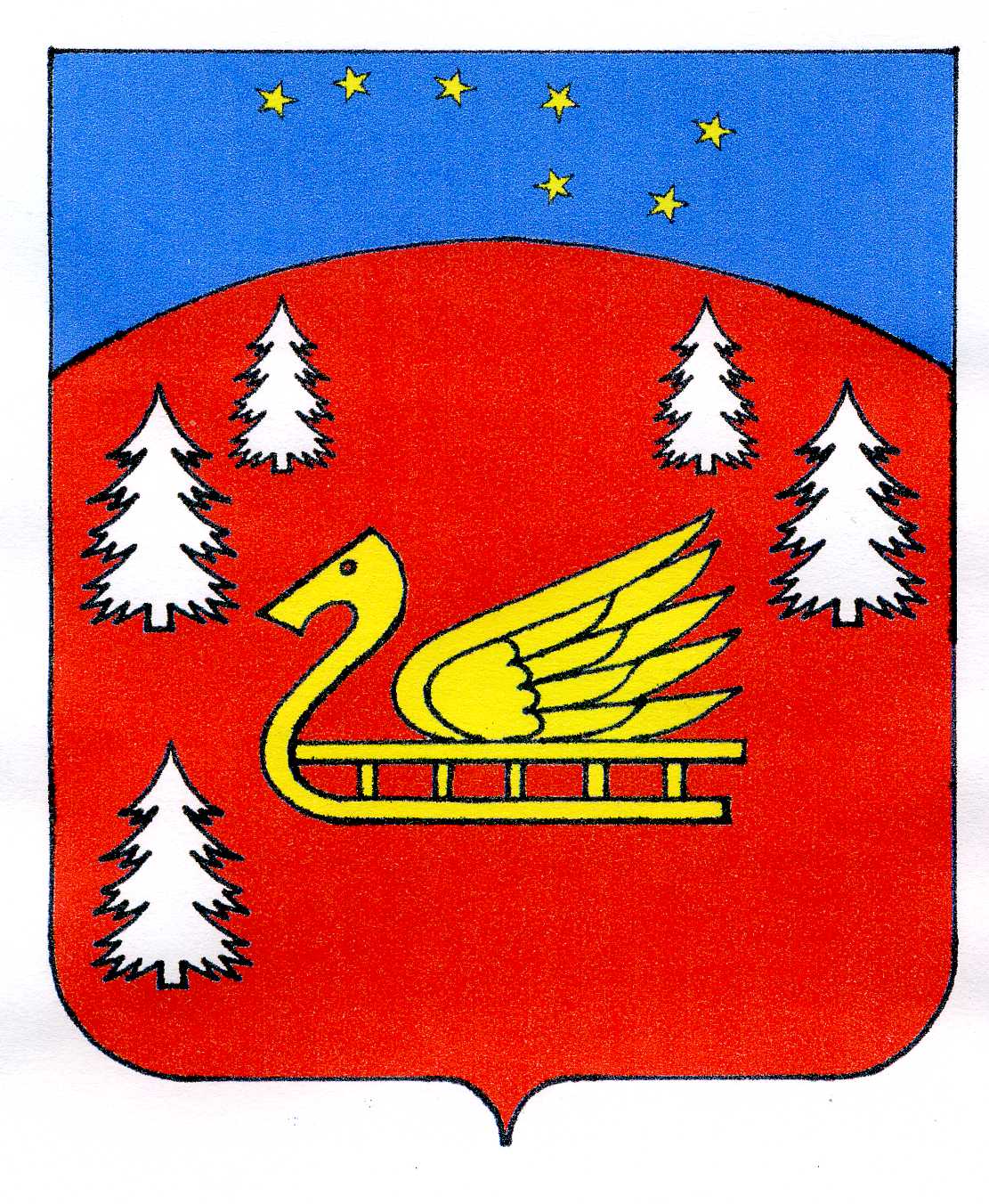 Совет депутатов  Красноозерного сельского поселения Приозерского муниципального района Ленинградской области..Р Е Ш Е Н И Е                     Об утверждении должностных окладов муниципальных служащих администрации Красноозерного сельского поселения Приозерского муниципального района Ленинградской области № п/пНаименование должностейДолжностной оклад1Глава администрации18 679,552Заместитель главы 15 878,523Начальник сектора-экономики и финансов11 114,90 4Ведущий специалист (землеустроитель)10 320,905Ведущий специалист (бухгалтер)10 320,906Ведущий специалист (делопроизводитель)10 320,90Итого76 635,67№ 
п/пНаименование классного чинаРазмер надбавкиза классный 
чин, в рублях1.муниципальный служащий Красноозерного сельского поселения 1 класса    5815,312.муниципальный служащий Красноозерное сельское поселение 2 класса    5512,003.муниципальный служащий Красноозерного сельского поселения 3 класса    5208,694.муниципальный служащий Красноозерного сельского поселения 4 класса    4905,385.муниципальный служащий Красноозерного сельского поселения 5 класса    4602,076.муниципальный служащий Красноозерного сельского поселения 6 класса    4298,757.муниципальный служащий Красноозерного сельского поселения 7 класса    3995,458.муниципальный служащий Красноозерного сельского поселения 8 класса               3692,149.муниципальный служащий Красноозерного сельского поселения 9 класса                          3388,8110.муниципальный служащий Красноозерного сельского поселения 10 класса                          3086,8511.муниципальный служащий Красноозерного сельского поселения 11 класса                          2865,6412.муниципальный служащий Красноозерного сельского поселения 12 класса                          2614,9013.муниципальный служащий Красноозерного сельского поселения 13 класса                          2426,4914.муниципальный служащий Красноозерного сельского поселения 14 класса                          2205,3815.муниципальный служащий Красноозерного сельского поселения 15 класса                          2094,60